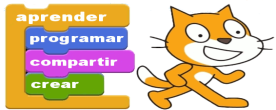 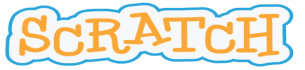 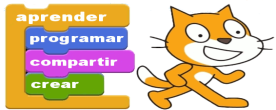 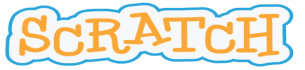 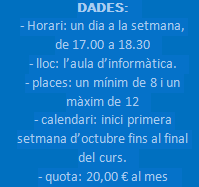 ACTIVITATS EXTRAESCOLARS PER A 4t, 5è i 6è de primàriaPROGRAMACIÓ EN SCRATCHContingut:1r trimestre: Introducció a la programació
Mitjançant la tècnica del “blocking”, aprendre les estructures bàsiques de la programació,  tot fent servir un llenguatge anomenat SCRATCH dissenyat específicament amb aquest objectiu. Això s’aconseguirà amb la realització de petites històries, programades amb aquest entorn.2n trimestre: Animacions i Jocs. Durant el 2n trimestre aprofundirem més en la programació en SCRATCH i s’anirà explicant com fer animacions i jocs i ho posarem a la pràctica. 3r trimestre: Projecte Final.
Construcció d’un projecte d’Scratch amb el que han après durant aquests darrers mesos.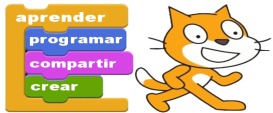 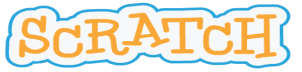 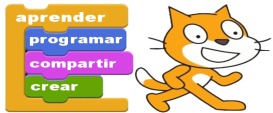 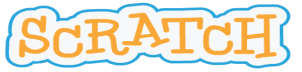 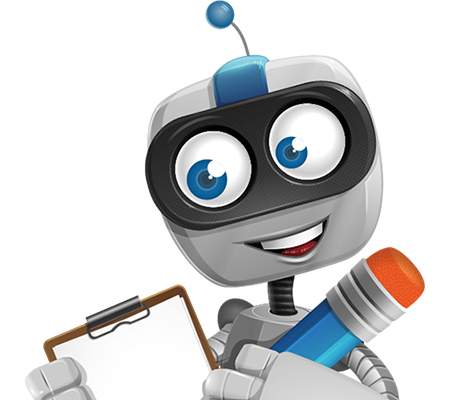 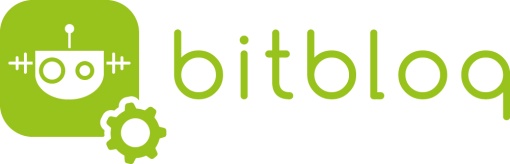 ACTIVITATS EXTRAESCOLARS PER A 4t, 5è i 6è de primàriarobòticaContingut:1r trimestre: Introducció a la programació
Mitjançant la tècnica del “blocking”, es farà un recorregut per diferents jocs i animacions i s’ensenyarà a l’alumnat com treballar amb la programació en SCRATCH.2n trimestre: Programació amb BITBLOQS. Introducció a la robòtica
Aprofundir en la programació en SCRATCH i fer una introducció a la robòtica amb els kits de BQ i el llenguatge específic BITBLOQ. 3r trimestre: Robòtica.
Construcció d’un projecte de robòtica i altres aspectes del món de la robòtica com els Moway,... 		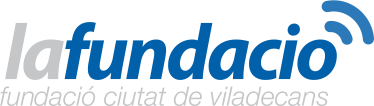 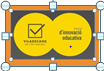 